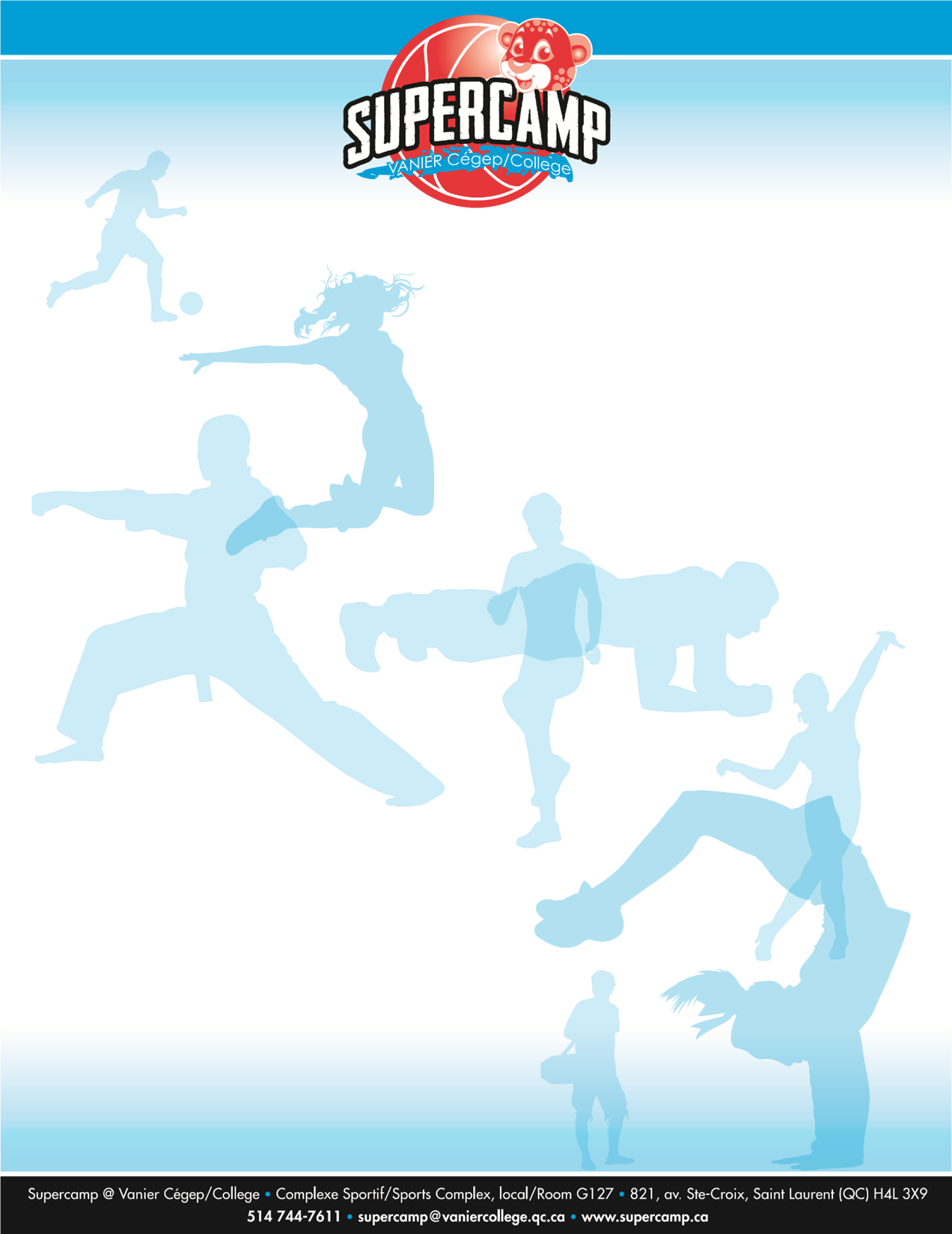 Outings – March Break 2019Curious about the activities? Click the outings and check out where we will be going! *Please note all outings are subject to change without notice.DATEOUTINGMONDAYMarch 4thTubingTUESDAYMarch 5thUbisoft WorldWEDNESDAYMarch 6thImax & Science Center THURSDAYMarch 7thCEPSUMFRIDAYMarch 8th Sugar Shack